提醒的話：1. 請同學詳細填寫，這樣老師較好做統整，學弟妹也較清楚你提供的意見，謝謝！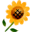 2. 甄選學校、科系請填全名；甄選方式與過程內容書寫不夠請續寫背面。         3. 可直接上輔導處網站https://sites.google.com/a/yphs.tw/yphsc/「甄選入學」區下載本表格，    以電子檔郵寄至yphs316@gmail.com信箱，感謝你！　　　　　              甄選學校甄選學校大同大學大同大學大同大學大同大學甄選學系甄選學系應用外語學系應用外語學系學生學測分數國英數社自總■大學個人申請□科技校院申請入學□軍事校院■大學個人申請□科技校院申請入學□軍事校院■大學個人申請□科技校院申請入學□軍事校院□正取■備取 19 名□未錄取□正取■備取 19 名□未錄取學測分數13116121153■大學個人申請□科技校院申請入學□軍事校院■大學個人申請□科技校院申請入學□軍事校院■大學個人申請□科技校院申請入學□軍事校院□正取■備取 19 名□未錄取□正取■備取 19 名□未錄取甄選方式與過程■面試佔( 35 %)一、形式：（教授：學生）人數=（  ：  ），方式：   三關各一位教授                     二、題目：（全英文面試）第一關：先看英文的文章（5分鐘），唸文章的一部分，教授問文章內容和自己的想法。第二關：自我介紹。高中時的社團經歷。第三關：（比較像聊天）問你比較喜歡英文或日文。會選擇往外語教學或商業方面發展。■審查資料佔(  15  %)   或  □術科實作佔(     %)  或  □筆試佔(     %)□其他佔(      %)請註明其他方式，如：小論文 ■面試佔( 35 %)一、形式：（教授：學生）人數=（  ：  ），方式：   三關各一位教授                     二、題目：（全英文面試）第一關：先看英文的文章（5分鐘），唸文章的一部分，教授問文章內容和自己的想法。第二關：自我介紹。高中時的社團經歷。第三關：（比較像聊天）問你比較喜歡英文或日文。會選擇往外語教學或商業方面發展。■審查資料佔(  15  %)   或  □術科實作佔(     %)  或  □筆試佔(     %)□其他佔(      %)請註明其他方式，如：小論文 ■面試佔( 35 %)一、形式：（教授：學生）人數=（  ：  ），方式：   三關各一位教授                     二、題目：（全英文面試）第一關：先看英文的文章（5分鐘），唸文章的一部分，教授問文章內容和自己的想法。第二關：自我介紹。高中時的社團經歷。第三關：（比較像聊天）問你比較喜歡英文或日文。會選擇往外語教學或商業方面發展。■審查資料佔(  15  %)   或  □術科實作佔(     %)  或  □筆試佔(     %)□其他佔(      %)請註明其他方式，如：小論文 ■面試佔( 35 %)一、形式：（教授：學生）人數=（  ：  ），方式：   三關各一位教授                     二、題目：（全英文面試）第一關：先看英文的文章（5分鐘），唸文章的一部分，教授問文章內容和自己的想法。第二關：自我介紹。高中時的社團經歷。第三關：（比較像聊天）問你比較喜歡英文或日文。會選擇往外語教學或商業方面發展。■審查資料佔(  15  %)   或  □術科實作佔(     %)  或  □筆試佔(     %)□其他佔(      %)請註明其他方式，如：小論文 ■面試佔( 35 %)一、形式：（教授：學生）人數=（  ：  ），方式：   三關各一位教授                     二、題目：（全英文面試）第一關：先看英文的文章（5分鐘），唸文章的一部分，教授問文章內容和自己的想法。第二關：自我介紹。高中時的社團經歷。第三關：（比較像聊天）問你比較喜歡英文或日文。會選擇往外語教學或商業方面發展。■審查資料佔(  15  %)   或  □術科實作佔(     %)  或  □筆試佔(     %)□其他佔(      %)請註明其他方式，如：小論文 ■面試佔( 35 %)一、形式：（教授：學生）人數=（  ：  ），方式：   三關各一位教授                     二、題目：（全英文面試）第一關：先看英文的文章（5分鐘），唸文章的一部分，教授問文章內容和自己的想法。第二關：自我介紹。高中時的社團經歷。第三關：（比較像聊天）問你比較喜歡英文或日文。會選擇往外語教學或商業方面發展。■審查資料佔(  15  %)   或  □術科實作佔(     %)  或  □筆試佔(     %)□其他佔(      %)請註明其他方式，如：小論文 ■面試佔( 35 %)一、形式：（教授：學生）人數=（  ：  ），方式：   三關各一位教授                     二、題目：（全英文面試）第一關：先看英文的文章（5分鐘），唸文章的一部分，教授問文章內容和自己的想法。第二關：自我介紹。高中時的社團經歷。第三關：（比較像聊天）問你比較喜歡英文或日文。會選擇往外語教學或商業方面發展。■審查資料佔(  15  %)   或  □術科實作佔(     %)  或  □筆試佔(     %)□其他佔(      %)請註明其他方式，如：小論文 ■面試佔( 35 %)一、形式：（教授：學生）人數=（  ：  ），方式：   三關各一位教授                     二、題目：（全英文面試）第一關：先看英文的文章（5分鐘），唸文章的一部分，教授問文章內容和自己的想法。第二關：自我介紹。高中時的社團經歷。第三關：（比較像聊天）問你比較喜歡英文或日文。會選擇往外語教學或商業方面發展。■審查資料佔(  15  %)   或  □術科實作佔(     %)  或  □筆試佔(     %)□其他佔(      %)請註明其他方式，如：小論文 ■面試佔( 35 %)一、形式：（教授：學生）人數=（  ：  ），方式：   三關各一位教授                     二、題目：（全英文面試）第一關：先看英文的文章（5分鐘），唸文章的一部分，教授問文章內容和自己的想法。第二關：自我介紹。高中時的社團經歷。第三關：（比較像聊天）問你比較喜歡英文或日文。會選擇往外語教學或商業方面發展。■審查資料佔(  15  %)   或  □術科實作佔(     %)  或  □筆試佔(     %)□其他佔(      %)請註明其他方式，如：小論文 ■面試佔( 35 %)一、形式：（教授：學生）人數=（  ：  ），方式：   三關各一位教授                     二、題目：（全英文面試）第一關：先看英文的文章（5分鐘），唸文章的一部分，教授問文章內容和自己的想法。第二關：自我介紹。高中時的社團經歷。第三關：（比較像聊天）問你比較喜歡英文或日文。會選擇往外語教學或商業方面發展。■審查資料佔(  15  %)   或  □術科實作佔(     %)  或  □筆試佔(     %)□其他佔(      %)請註明其他方式，如：小論文 ■面試佔( 35 %)一、形式：（教授：學生）人數=（  ：  ），方式：   三關各一位教授                     二、題目：（全英文面試）第一關：先看英文的文章（5分鐘），唸文章的一部分，教授問文章內容和自己的想法。第二關：自我介紹。高中時的社團經歷。第三關：（比較像聊天）問你比較喜歡英文或日文。會選擇往外語教學或商業方面發展。■審查資料佔(  15  %)   或  □術科實作佔(     %)  或  □筆試佔(     %)□其他佔(      %)請註明其他方式，如：小論文 心得與建議◎備審資料製作建議：  熟記備審中的內容。◎整體準備方向與建議：  教授很好，聽不懂的會解釋（用英文）。  不用太緊張，拿出自己平時的實力。◎備審資料製作建議：  熟記備審中的內容。◎整體準備方向與建議：  教授很好，聽不懂的會解釋（用英文）。  不用太緊張，拿出自己平時的實力。◎備審資料製作建議：  熟記備審中的內容。◎整體準備方向與建議：  教授很好，聽不懂的會解釋（用英文）。  不用太緊張，拿出自己平時的實力。◎備審資料製作建議：  熟記備審中的內容。◎整體準備方向與建議：  教授很好，聽不懂的會解釋（用英文）。  不用太緊張，拿出自己平時的實力。◎備審資料製作建議：  熟記備審中的內容。◎整體準備方向與建議：  教授很好，聽不懂的會解釋（用英文）。  不用太緊張，拿出自己平時的實力。◎備審資料製作建議：  熟記備審中的內容。◎整體準備方向與建議：  教授很好，聽不懂的會解釋（用英文）。  不用太緊張，拿出自己平時的實力。◎備審資料製作建議：  熟記備審中的內容。◎整體準備方向與建議：  教授很好，聽不懂的會解釋（用英文）。  不用太緊張，拿出自己平時的實力。◎備審資料製作建議：  熟記備審中的內容。◎整體準備方向與建議：  教授很好，聽不懂的會解釋（用英文）。  不用太緊張，拿出自己平時的實力。◎備審資料製作建議：  熟記備審中的內容。◎整體準備方向與建議：  教授很好，聽不懂的會解釋（用英文）。  不用太緊張，拿出自己平時的實力。◎備審資料製作建議：  熟記備審中的內容。◎整體準備方向與建議：  教授很好，聽不懂的會解釋（用英文）。  不用太緊張，拿出自己平時的實力。◎備審資料製作建議：  熟記備審中的內容。◎整體準備方向與建議：  教授很好，聽不懂的會解釋（用英文）。  不用太緊張，拿出自己平時的實力。E-mail手機